299042, г. Севастополь, ул. Новикова, 14  т. +7 (8692) 630085, т/ф. +7 (8692) 631696  e-mail:balakcovetsv@mail.ruПОСТАНОВЛЕНИЕместной администрации внутригородского муниципального образования города Севастополя Балаклавского муниципального округа«28» «12» 2018 г.                                   № 63/МА                                   г. СевастопольОб утверждении Порядка ведения реестра муниципальных служащих во внутригородском муниципальном образовании города Севастополя Балаклавский муниципальный округВ соответствии  с федеральными законами от 06 октября 2003 г.№ 131-ФЗ «Об общих принципах организации местного самоуправления в Российской Федерации», от 02 марта 2007 г. № 25-ФЗ «О муниципальной службе в  Российской Федерации», законами города Севастополя от 30 декабря 2014 г. № 102-ЗС «О местном самоуправлении в городе Севастополе», от 05 августа 2014 г. № 53-ЗС «О муниципальной службе в городе Севастополе», Уставом внутригородского муниципального образования города Севастополя Балаклавский муниципальный округ, П О С Т А Н О В Л Я Ю:Утвердить Порядок ведения реестра муниципальных служащих в органах местного самоуправления внутригородского муниципального образования города Севастополя Балаклавский муниципальный округ согласно приложению.Настоящее постановление вступает в силу с момента его официального обнародования.Контроль исполнения решения оставляю за собой.Глава ВМО Балаклавский МО						Е.А. БабошкинПриложение № 1 к постановлению местной администрации ВМОБалаклавского МОот 28.12.2018 г. № 63/МАПОРЯДОКведения реестра муниципальных служащих во внутригородском муниципальном образовании города Севастополя Балаклавский муниципальный округНастоящий Порядок определяет правила формирования и ведения реестра муниципальных служащих во внутригородском муниципальном образовании города Севастополя Балаклавский муниципальный округ (далее - Реестр).Реестр представляет собой сводный систематизированный перечень сведений о муниципальных служащих органов местного самоуправления Балаклавского муниципального округа (далее - муниципальные служащие), составленный на основании личных дел муниципальных служащих, штатного расписания и иных учетных документов органов местного самоуправления Балаклавского муниципального округа.Сведения о муниципальных служащих, внесенные в Реестр, являются конфиденциальной информацией и подлежат защите в соответствии с действующим законодательством Российской Федерации.Сбор и включение в Реестр сведений о политической и религиозной принадлежности, личной жизни муниципального служащего не допускается.Реестр состоит из следующих разделов:Раздел I. Муниципальные служащие, замещающие должности муниципальной службы в аппарате Совета Балаклавского муниципального округа.Раздел II. Муниципальные служащие, замещающие должности муниципальной службы в местной администрации Балаклавского муниципального округа.В каждый из разделов включаются сведения о муниципальном служащем:- реестровый номер- фамилия, имя, отчество;- дата рождения (число, месяц, год);- дата поступления на муниципальную службу в орган местного самоуправления (число, месяц, год);- замещаемая должность муниципальной службы;- дата начала замещения должности муниципальной службы;- сведения о профессиональном образовании (наименование и дата окончания образовательного учреждения, специальность по диплому, ученая степень, ученое звание); - сведения о внесении в Реестр изменений и дополнений в соответствии с изменениями в кадровом составе муниципальных служащих;- сведения об исключении из реестра муниципальных служащих.Ведение и хранение Реестра осуществляется на бумажном носителе с обеспечением защиты от несанкционированного доступа к нему.Организация ведения Реестра муниципальных служащих во внутригородском муниципальном образовании города Севастополя Балаклавский муниципальный округ возлагается на главного специалиста юридического отдела местной администрации Балаклавского муниципального округа.Глава ВМО Балаклавский МО своим распоряжением определяет структурное подразделение и (или) лицо, ответственное за ведение Реестра. 8. 	Реестр формируется ежегодно.9. Реестр утверждается Главой ВМО Балаклавский МО по состоянию на 1 января текущего года и хранится в юридическом отделе местной администрации Балаклавского муниципального округа.Ответственное лицо за ведение Реестра вносит сведения о гражданах, поступающих на муниципальную службу в органы местного самоуправления Балаклавского муниципального округа, не позднее пяти рабочих дней после назначения на должность муниципальной службы в соответствующий раздел Реестра.Сведения об изменениях учетных данных муниципальных служащих органов местного самоуправления Балаклавского муниципального округа приобщаются к Реестру на бумажном носителе.12. Муниципальный служащий, уволенный с муниципальной службы. исключается из Реестра в день увольнения.В случае смерти (гибели) муниципального служащего либо признания муниципального служащего безвестно отсутствующим или объявления его умершим решением суда, вступившим в законную силу, муниципальный служащий исключается из Реестра в день, следующий за днем смерти (гибели) или днем вступления в законную силу решения суда.Сведения о муниципальных служащих, исключенных из Реестра, передаются на бумажном носителе в архив в соответствии с действующим законодательством Российской Федерации.Муниципальные служащие, на которых возложена работа, связанная с формированием и ведением Реестра, несут ответственность в соответствии с действующим законодательством Российской Федерации за разглашение персональных данных.Реестр на бумажном носителе хранится в юридическом отделе местной администрации Балаклавского муниципального округа, как документ строгой отчетности в течение 10 лет, после чего передается на хранение в архив в соответствии с действующим законодательством Российской Федерации.17. Сведения, содержащиеся в Реестре, служат для проведения анализа кадрового состава органов местного самоуправления Балаклавского муниципального округа и подготовки необходимых рекомендаций в области подбора и расстановки кадров.Глава ВМО Балаклавский МО					     Е.А. Бабошкин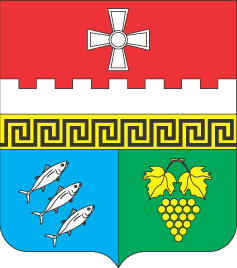 Внутригородское муниципальное образование Балаклавский муниципальный округ (ВМО Балаклавский МО) 